База данных игроков Единой рабочей хоккейной лиги юго-востока РТ, заявленных за команду «УПРС», сезон 2019-2020гг.Руководящий состав командып/нФото игрокаФИО игрокаДата рожденияАмплуаСтатус игрокаК/А1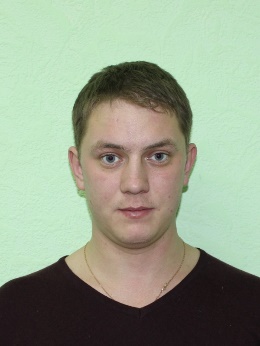 АпрелевАлексейВладиславович16.03.1993НападающийЛюбитель+2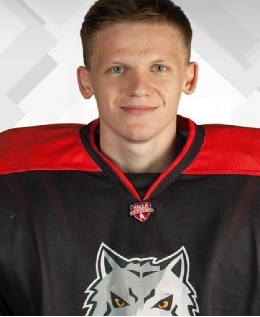 АртемьевМаксимАлександрович07.06.2000ВратарьМастер3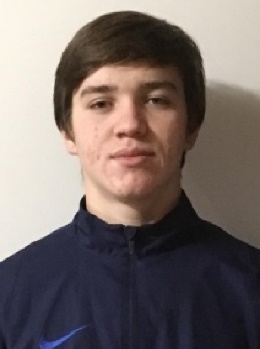 АхметшинАйдарРамилевич07.06.2000НападающийШкольник4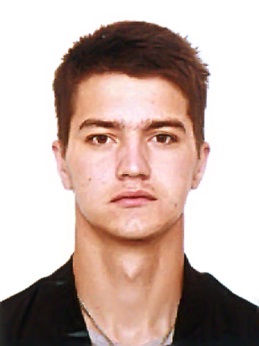 АхметшинИльдарРамилевич10.06.1996НападающийЛюбитель+5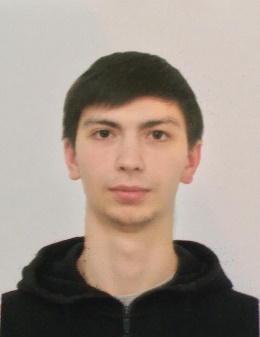 АхметшинРаильЛенарович28.05.2000НападающийШкольник+6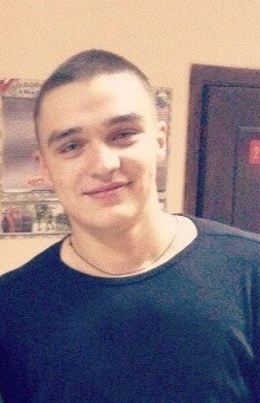 БаландинСергейВасильевич (дисквалификация  на сезон 2019-2020гг. с 26.12.2019г.)07.06.1994НападающийЛюбитель+ / ШкольникА7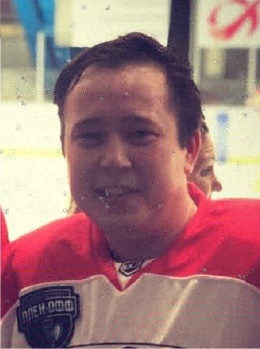 ВагизовМаратИльдарович14.10.1990ЗащитникЛюбитель+А8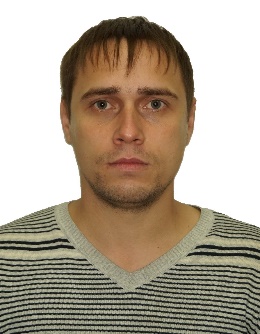 ВальщиковВадимРинатович25.08.1984ЗащитникШкольник9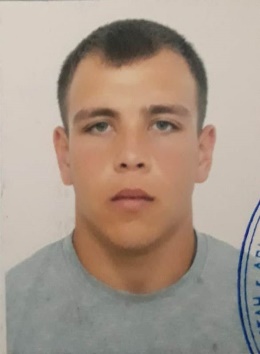 ГабдрахмановИльясРафаэлевич25.07.1996НападающийЛюбитель
+10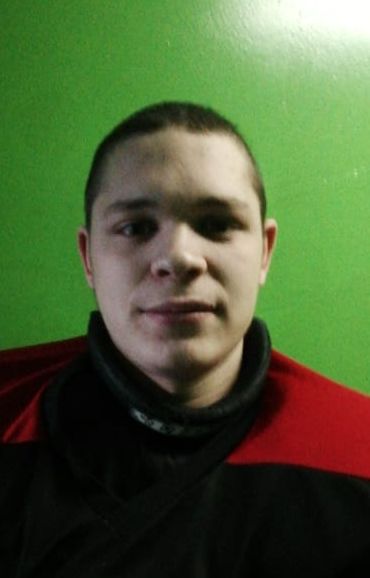 Максимов Раиль Радикович28.03.1999ВратарьЛюбитель11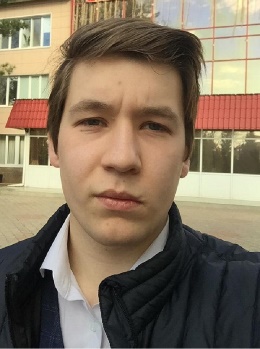 ЗигангировАртурГаббасович26.05.2000НападающийЛюбитель+12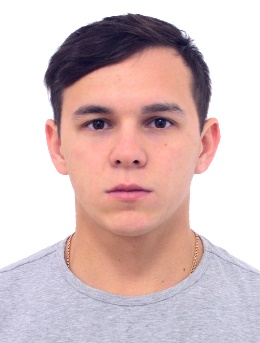 КистановСергейИванович30.05.1990НападающийЛюбитель+13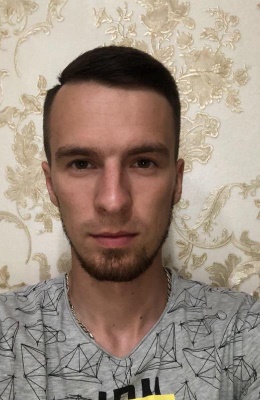 КузминАнтонОлегович10.08.1992НападающийШкольник14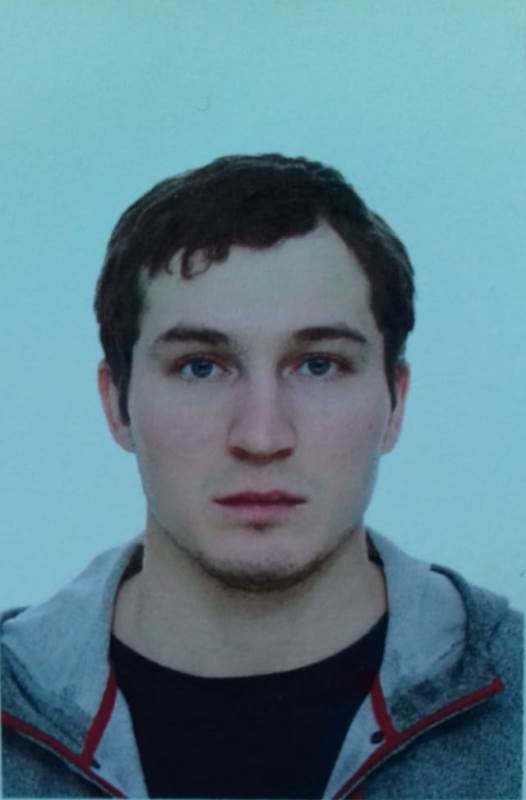 КунакбаевАйнурИльнурович20.02.1994НападающийМастер15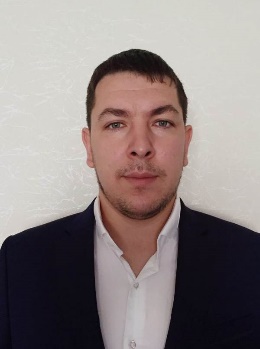 МардановРинатФагимович20.06.1988ЗащитникЛюбитель+16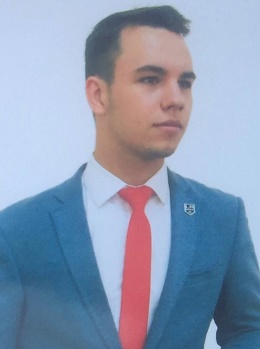 НовиковСавелийСергеевич08.07.2000НападающийШкольник+17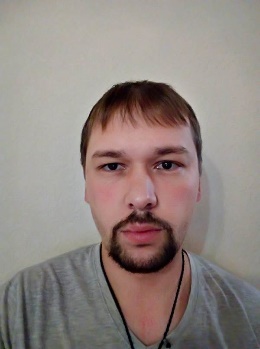 СинчуговИгорьНиколаевич27.12.1988ЗащитникШкольникК18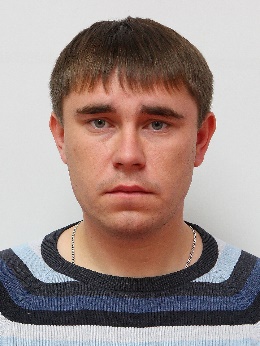 СимаковАлександрЮрьевич08.11.1985ЗащитникЛюбитель+19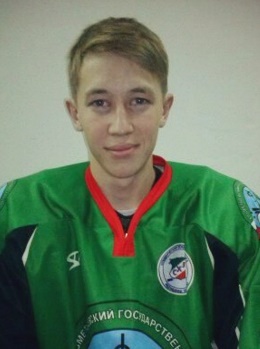 СушковИгорьГеннадьевич31.01.1994НападающийШкольник20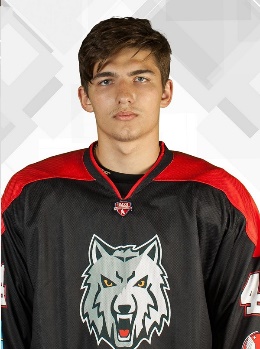 ТугашевНикитаЕвгеньевич12.04.2000ЗащитникМастер21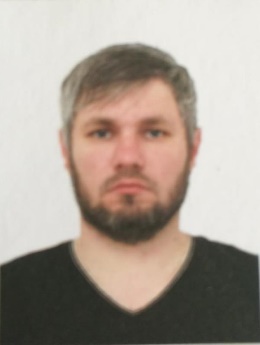 ШайдуллинЭмильИльясович28.12.1986ЗащитникЛюбитель+п/нФИОДолжностьТелефон1ГатинРаисРашидовичТренер8 917 264 47 962ВагизовМаратИльдаровичАдминистратор8 937 298 95 56